DESCRIPTION GENERALERemarque spécifique : dans le domaine « Bien-Etre », professionnels et parents veilleront non seulement à décrire les réactions de l’enfant, mais surtout à mettre en évidence les contextes favorables à son « bien-être ». Ainsi, il s’agit d’inventorier des activités, des personnes, des objets, des conditions environnementales suscitant chez l’élève de la détente et du repos, du plaisir et de la joie ou encore de l’intérêt, de la curiosité et de la persévérance. Une progression pourra être observée, soit dans le type de réponse donnée (plus intense, plus fréquente), soit dans la richesse des propositions appréciées (davantage d’objets, de lieux…).OBJECTIFS SPECIFIQUES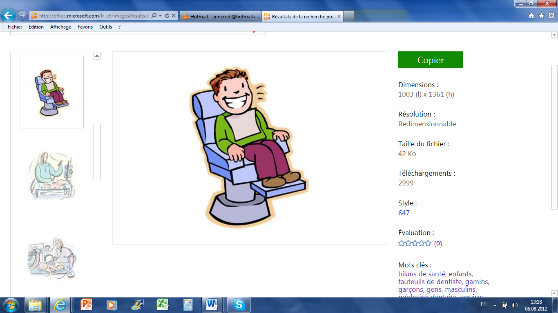 II. SANTE ET BIEN-ETREII. SANTE ET BIEN-ETREVisées prioritaires Objectifs générauxDonner des occasions de…Développer la connaissance de soi sur les plans physique, intellectuel, affectif et social pour agir et opérer des choix personnelsPrendre conscience des diverses communauté et développer une attitude d’ouverture aux autres et sa responsabilité citoyennePrendre conscience de la complexité et des interdépendances et développer une attitude responsable Préserver son capital santéReconnaître ses besoins fondamentaux en matière de santé et ses possibilités d’action pour y répondre Manifester son état général (douleur, bien-être)Se protéger des dangersReconnaître les manifestations de ses besoins physiques et affectifs Manifester, exprimer, préciser sa douleur et se calmerAccepter les soins (hygiène corporelle…) et y participer activement Accepter et participer activement au déshabillage/habillageReconnaître diverses situations d'amitié, de conflit, de fatigue, d'encouragement, de stressIdentifier des émotions en situation scolaire et développer un vocabulaire spécifique (voir B.1)Repérer des conduites à risques (liées à des situations routières, de dangers, de violence, …) et chercher des réponses appropriées Identifier des ressources internes ou externes pour agir en situationDévelopper la connaissance de soi sur les plans physique, intellectuel, affectif et social pour agir et opérer des choix personnelsPrendre conscience des diverses communauté et développer une attitude d’ouverture aux autres et sa responsabilité citoyennePrendre conscience de la complexité et des interdépendances et développer une attitude responsable Préserver son capital santé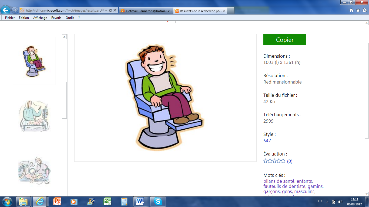 II. SANTE II. SANTE Source AgeObjectifs spécifiques (Hygiène corporelle)Source AgeAller aux toilettesIII1 – 2 ansManifeste quand il est mouillé ou souillé.Collabore physiquement, lorsqu’on le lange (soulève le bassin…).Reste tranquille sur la table à langer.VIIEssaie d’enlever son pampers.1 – 2 ansDemeure assis sur le « pot » pendant le temps nécessaire.I1 – 2 ansIndique qu’il veut aller aux toilettes à l’aide de mots ou de gestes.I2 – 3 ansDemande d’aller aux toilettes même s’il est trop tard pour éviter un « accident ».2 – 3 ansUrine ou va à selle sur le pot X fois par semaine lorsqu’on l’y assoit.2 – 3 ansVa à selle sur les toilettes et ne «s’oublie » que rarement.II2 – 3 ansEst propre le jour, a des accidents à l’occasion.II2 – 6 ansSait quand aller aux toilettes, a rarement un accident.4 – 5 ansSe réveille au cours de la nuit pour aller aux toilettes ou parvient à rester sec toute la nuit.4 – 5 ansSe rend aux toilettes à temps, se déshabille et s’essuie seul.4 – 5 ansActionne la chasse d’eau et remet ses vêtements sans aide.S’habille, se déshabille dans les toilettes.Se lave les mains après être allé aux toilettes.Se laver les dentsAccepte d’ouvrir la bouche pour y glisser la brosse à dents.IICommence à se brosser les dents avec de l’aide.Reconnaît sa brosse à dents, son gobelet.Prend/ range sa brosse à dents.IISe rince la bouche avec de l’eau et la recrache.I3 – 4 ansSe brosse les dents lorsqu’il reçoit des directives verbales pour le faire.Ouvre / ferme le tube de dentifrice.Met du dentifrice sur la brosse.Rince sa brosse après usage.III4 – 5 ansSe brosse les dents.Gère la quantité de dentifrice sur la brosse (adapte la pression sur le tube).Se laver Accepte qu’on lui lave le visage, les mains.VIDemeure dans le bain le temps nécessaire pour se faire laver.VILaisse ses mains sous le robinet le temps de se faire laver les mains.Manifeste lorsqu’une partie de son corps est souillée (main, visage…).I2 – 3 ansEssuie ses mains sans aide quand on lui fournit une serviette.VIS’essuie les diverses parties du corps (préciser).I2 – 3 ansSe lave les mains et le visage avec du savon une fois la température de l’eau réglée par un adulte.I2 – 3 ansSe lave les bras et les jambes pendant qu’on lui donne son bain.I4 – 5 ansSe lave avec aide / seul / spontanément  (préciser) les mains et le visage.II4 – 5 ansOuvre et ferme le robinet.II4 –5  ansDistingue le robinet qui donne l’eau chaude de celui qui donne l’eau froide.Prend son bain seul et se lave le corps (préciser).4 – 5 ansSe brosse ou se peigne les cheveux.Règle la température de l’eau robinet.Se moucherVIIA conscience du nez qui coule, renifle.Accepte que l’on mouche son nez.Souffle avec son nez lorsqu’on le lui demande.I3 – 4 ansS’essuie le nez lorsqu’on l’y fait penser.I3 – 4 ansSe mouche lorsqu’on l’y fait penser.I4 – 5 ansEssuie spontanément son nez et se mouche lorsque cela s’avère nécessaire.IIS’essuie le nez au besoin sans qu’on le lui dise.IISe couvre la bouche et le nez au moment de tousser et d’éternuer.Source AgeObjectifs spécifiques (Habillement)Accepte de mettre toute sorte de vêtements (différentes matières).II1 – 2 ansCoopère à son déshabillage (présenter bras et jambes, lever les fesses, se tourner,…).Enlève avec aide / seul (préciser) ses vêtements (préciser lesquels).Coopère à son habillage, accepte les guidances (préciser).Enfile avec aide / seul (préciser) ses vêtements (préciser lesquels).S’installe spontanément au vestiaire pour se vêtir/ dévêtir avant/ après l’école.III2 – 3 ansMaîtrise une fermeture-éclair non-séparable sur lui-même.III2 – 3 ansReconnaît ses propres vêtements.Choisit des vêtements.Accroche sa veste au vestiaire.Range ses vêtements au vestiaire.III2 – 3 ansDéboutonne ses vêtements.Reconnaît l’orientation que devrait avoir ses vêtements (devant / derrière).Oriente correctement ses vêtements (préciser lesquels : chaussures, vestes, pantalon…)I3 – 4 ansS’habille seul tout en ayant besoin d’aide pour les chandails et les attaches.I4 – 5 ansS’habille complètement seul et attache toutes les fermetures à l’avant sauf celles qui nécessitent une boucle.I4 – 5 ansBoutonne ses vêtements.III4 – 5 ans Attache/ détache les lacets de ses chaussures.III4 – 5 ansS’habille seul.Source AgeObjectifs spécifiques (Sécurité)Réagit adéquatement à : non, stop, attention. (préciser)Cesse une activité/ action lorsque l’on le lui demande. (préciser)Réagit adéquatement à une mise en garde. (préciser)Se montre prudent lorsqu’il tire à lui des objets ou qu’il essaie de les attraper.Retire sa main face à un objet que l’adulte lui interdit de toucher.Refuse de suivre des personnes inconnues ou d’accepter ce qu’elle lui donne (nourriture…).3 – 5 ansEst sensible aux dangers (électricité, plaques, poison, verre…) (préciser).Respecte les règles de sécurité. (préciser)Marche sur le trottoir.IIIS’arrête avant de traverser une rue.Désigne lui-même un danger.Source AgeObjectifs spécifiques (Etat physique)Manifeste s’il a mal.VIManifeste son inconfort (de façon verbale ou non verbale).VIManifeste sa satisfaction, son bien-être (de façon verbale ou non verbale).Montre/Exprime où il a mal.II. BIEN-ETREII. BIEN-ETRECalme, détente, relaxation…Calme, détente, relaxation…Calme, détente, relaxation…Réactions de l’enfant (à préciser : sourire, baisse de tonus, production vocale, somnolence…)Réactions de l’enfant (à préciser : sourire, baisse de tonus, production vocale, somnolence…)Caractéristiques de l’environnement (personnes, objets, lieux, stimuli présentés… : musique, lumière, nombre de personnes, qualité des objets et des stimuli, rythme…)Joie, plaisir, bonheur…Joie, plaisir, bonheur…Joie, plaisir, bonheur…Réactions de l’enfant (à préciser : sourire, rire, augmentation ou baisse du tonus, production vocale, respiration…)Réactions de l’enfant (à préciser : sourire, rire, augmentation ou baisse du tonus, production vocale, respiration…)Caractéristiques de l’environnement (personnes, objets, lieux, stimuli présentés… : musique, lumière, nombre de personnes, qualité des objets et des stimuli, rythme…)Intérêt, curiosité, persévérance…Intérêt, curiosité, persévérance…Intérêt, curiosité, persévérance…Réactions de l’enfant (à préciser : orientation et intensité du regard, augmentation ou baisse du tonus, production vocale, activité motrice…)Réactions de l’enfant (à préciser : orientation et intensité du regard, augmentation ou baisse du tonus, production vocale, activité motrice…)Caractéristiques de l’environnement (personnes, objets, lieux, stimuli présentés… : musique, lumière, nombre de personnes, qualité des objets et des stimuli, rythme…)Autre (à définir)…Autre (à définir)…Autre (à définir)…Réactions de l’enfant (à préciser…)Réactions de l’enfant (à préciser…)Caractéristiques de l’environnement (à préciser…)